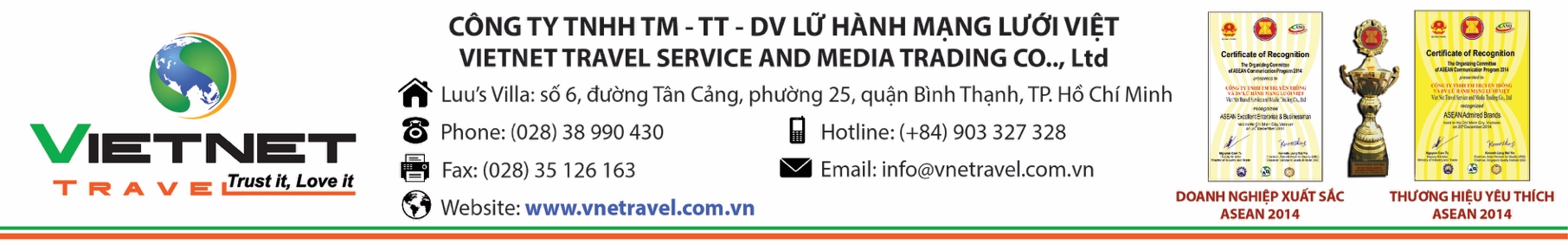 CHƯƠNG TRÌNH DU LỊCH VÙNG ĐẤT THÀNH CÁT TƯ HÃN – MÔNG CỔ  THẢO NGUYÊN ORDOS – SA MẠC VỌNG ÂM (XIANG SHA WAN) – CÔNG VIÊN SINH THÁI KUBUQI (HỒ THẤT TINH) - KANGBASHI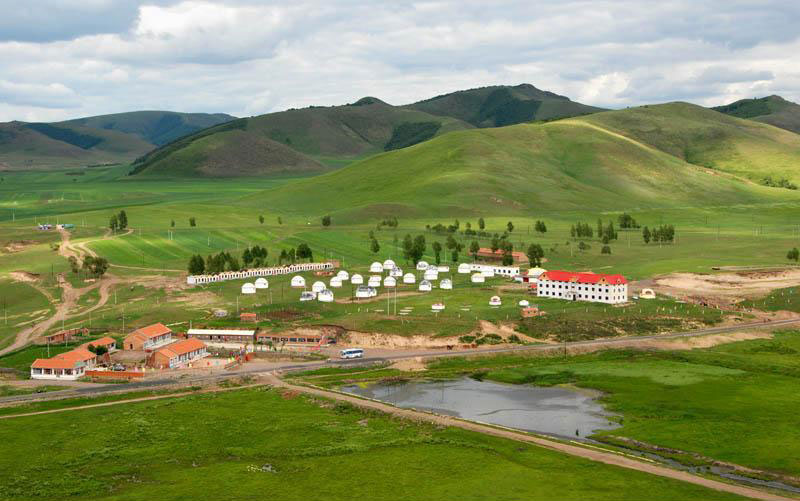 Thời gian: 4 ngày 3 đêm.NGÀY 1: TP.HCM  ORDOS (Ăn tối trên máy bay)08:00: Quý khách tập trung, xe đưa quý khách ra sân bay quốc tế Tân Sơn Nhất, HDV VIETNET TRAVEL hướng dẫn Quý khách làm thủ tục đáp chuyến bay khởi hành đi DUBAI lúc 11:50.18:00: Đến Mông Cổ, xe và hướng dẫn địa phương đón đoàn về nghỉ ngơi tại khách sạn Ordos.  NGÀY 02: NGẠC NHĨ ĐA TƯ – SA MẠC VỌNG ÂM – HỒ THẤT TINH . (Ăn sáng, trưa, tối)Sáng: Đoàn dùng điểm tâm tại nhà hàng của khách sạn và làm thủ tục trả phòng. Xe đưa quý khách khởi hành đi:Sa Mạc Vọng Âm (XiangShaWan): Nằm tại trung tâm tam giác ba thành phố Hồi Hột, Bao Đầu và Ngạc Nhĩ Đa Tư, vùng đại mạc nổi tiếng này được xếp hạng cấp 5A, cấp cao nhất của Trung Quốc. Sa mạc địa thế hình bán nguyệt với những đồi cát cao 110m, dốc 45 độ tựa như bức tượng vọng âm khổng lồ, tạo ra thứ âm thanh giống động cơ ô tô mà không ai có thể giải thích được.TrảinghiệmCáp treo giữa sa mạc: với tổng chiều dài lên đến 498m, đây là tuyến cáp treo sa mạc đầu tiên của Trung Quốc, trên cáp treo, quý khách có thể ngắm nhìn toàn cảnh khu du lịch hung vỹ này . Tự do trải nghiệm các gói dịch vụ hóa thân thành du mục cƣỡi lạc đà, sử dụng xe địa hình, xe lƣớt tốc độ cao trên cát…Quý khách có cơ hội tham quan 1 vòng sa mạc bằng loại ôtô chuyên dụng, đƣợc cải tạo với hình dáng phi thuyền. Trên con "thuyền" đi như bay trong nắng gió sa mạc, quý khách sẽ nhìn thấy cát ở đây đổi màu theo giờ, khi trắng, vàng, rồi chuyển sang hồng. Trưa: Đoàn dùng bữa tại nhà hàng địa phương.Công viên sinh thái Kubuqi – hồ Thất Tinh: Sa mạc Kubuqi là sa mạc lớn thứ bảy ở Trung Quốc. Sa mạc này nằm trên cao nguyên Ordos ở khu tự trị Nội Mông và có diện tích 18.600 km2. Từ những năm 1980 và 1990, gió trên sa mạc thổi rất nhiều vào mùa xuân và mùa đông, đưa bão cát thậm chí đến Bắc Kinh, Thiên Tân và tỉnh Hà Bắc, cách sa mạc 800 km.Chỉ trong vòng 30 năm , với sự nổ lực cải tạo không ngừng nghỉ, từ một sa mạc đầy gió và cát trở thành một vùng ốc đảo tươi mát và nó từ một sa mạc cằn cỗi giờ đã trở thành một thiên đường quyến rũ du khách. Tối: Quý khách ăn tối tại nhà hàng địa phương. Nghỉ ngơi tại khách sạn Hồ Thất Tinh.Tự do tham quan, khám phá cảnh đêm hồ Thất tinh: Hồ Thất Tinh về đêm được trang hoàng bởi vô vàn những ngôi sao, mà dường như quý khách chỉ cần với tay là có thể chạm vào. Khách Sạn Thất Tinh giống như một tấm gương trong một cuốn tiểu thuyết kỳ diệu du hành xuyên thời gian và không gian. Đây chính là thiên đường cho những ai đam mê thiên văn, yêu thích các vì sao. NGÀY 03: HỒ THẤT TINH – THẢO NGUYÊN NGẠC NHĨ ĐA TƯ (Ăn sáng, trưa, tối)Sáng: Quý khách dùng bữa sáng tại khách sạn. Xe đưa quý khách khởi hành đi:Căn cứ tài nguyên trồng trọt sa mạc Khố Bố Kỳ là một dự án môi trường với nỗ lực góp phần cải thiện và thay đổi diện mạo, phủ xanh cho trái đất và ngăn chặn tình trạng hoang mạc của chính quyền quốc gia nơi đây. Căn cứ này từng đón tiếp nhiều lãnh tụ quốc gia nổi tiếng đến đây để trực tiếp trồng và gắn tên mình trên chúng. Tại đây quý khách cũng có thể tạo cho mình một ấn ký riêng, một bóng râm thuộc về mình trong sa mạc hoang vu này. Tự do tham quan Cây thần Obo hay còn gọi là Cây thần ước nguyện – khu phong cảnh mang màu sắc văn hóa của người dân du mục Nội Mông nơi đây. Giữa sa mạc hoang vu, cây thần Obo vẫn kiên cường với sức sống đáng kinh ngạc vẫn đứng vững trên sa mạc khắc nghiệt và trở thành đức tin của những người dân du mục, chăn nuôi gia súc Nội Mông. Trưa: Đoàn ăn trưa tại nhà hàng địa phương.Trải nghiệm cuộc sống thời xƣa tại Nội Mông và tìm hiểu về Quan Tri Thanh Nội Mông Cổ, thử khoác lên mình bộ quân trang xưa để cảm nhận rõ nét tinh thần của người du mục. Đến tối, quý khách sẽ được thƣởng thức món thịt cừu truyền thống, tham gia lửa trại cùng các điệu nhảy múa truyền thông của người bản địa. (Hoạt động lửa trại tùy vào tình hình thực tế, nếu tình hình không cho phép, lửa trại sẽ bị hủy và không có bất cứ hoạt đồng nào thay thế -trường hợp hủy lửa trại sẽ không hoàn phí ) Tối: Dùng bữa tối tại nhà hàng địa phương. Nghỉ đêm tại “nhà Bao” kiểu nhà ở sinh hoạt của người Mông cổ nói chung và Nội mông nói riêng. NGÀY 04: THẢO NGUYÊN NGẠC NHĨ ĐA TƯ – TP NGẠC NHĨ ĐA TƯ – TP.HCM (Ăn sáng, trưa)Sáng:  Đoàn dùng điểm tâm tại khách sạn. Sau đó quý khách sẽ tiếp tục tham quan:Thảo Nguyên Ordos: Đây là sự kết hợp giữa khung cảnh thiên nhiên tuyệt vời và văn hóa các dân tộc thiểu số vô cùng đặc sắc. Thảo nguyên này được chia thành rất nhiều khu khác nhau: khu biểu diễn nghệ thuật, khu cung cấp dịch vụ ăn uống, khu nghỉ dưỡng và một số khu khác nữa.Đến đây, quý khách sẽ được trải nghiệm các tinh hoa văn hóa của dân tộc Nội mông như tục chào đón bằng rượu ngựa – 1 nghi thức chào đón thể hiện sự nhiệt tình và hiếu khách của những người du mục quý khách có dịp thưởng thức ẩm thực Tây Bắc. Khu phong cảnhKangbashi: chính phủ đã đầu tư chi phí rất lớn cho cơ sở hạ tầng nhằm thu hút cư dân đến sống, nhưng dân số chỉ đạt 1/10 so với kỳ vọng. Với những công trình đồ sộ ở giữa sa mạc rộng lớn nhưng lại thiếu vắng bóng người làm cho nơi đây trở thành “thành phố ma“ lớn nhất Trung Quốc.Tại đây quý khách có thể chiêm ngưỡng những công trình kiến trúc đồ sộ như: nhà hát có hình chiếc nón của người Mông Cổ, thư viện có dáng 3 quyển sách nằm nghiêng, viện bảo tàng giống như một cục than… nổi trội đó là Quảng Trường Thành Cát Tư Hãnvới bức tượng ngựa khổng lồ, sừng sững... Trưa:  Quý khách dùng bữa trưa với . Quý khách dùng bữa trưa với món thịt Cừu truyền thống của người Nội Mông và thưởng thức các hương vị đặc trưng của nơi đồng cỏ. Ghé thăm các toà nhà lưu trú truyền thống của người Mông Cổ.17:00: Làm thủ tục trả phòng, ăn sáng trên xe, đoàn khởi hành ra sân bay đáp chuyến bay về lại Việt Nam.23:45: Đoàn về đến sân bay Tân Sơn Nhất, khách làm thủ tục nhập cảnh và nhận lại hành lý. HDV VIETNET TRAVEL chia tay đoàn. Hẹn gặp lại những chuyến đi thú vị kỳ sau.GIÁ TOUR BAO GỒMVé máy bay khứ hồi TP.HCM- MÔNG CỔ - TP.HCM Phí an ninh , phí xăng dầu , thuế sân bay 2 nước Xe du lịch và vé tham quan theo như chương trình Thông tin chuyến bay: (có thể thay đổi tùy theo thời điểm xuất vé) Khách sạn 4 sao (phòng 2 hoặc 3 người) và các bữa ăn theo chương trình Ăn uống theo chương trình , Mỗi người 1 chai nước suối 500ml . Trưởng đoàn Công ty du lịchvà hướng dẫn viên địa phương suốt tuyến. Bảo hiểm du lịch với mức bồi thường tối đa là : 200.000.000VNĐ/ trường hợp Khách từ 85 tuổi trở lên phụ thu gói bảo hiểm du lịch riêng biệt (mức phí tùy theo hành trình và độ tuổi của khách). Hành Lý : 20 kg/Kiện hành lý ký gửi + 7 kg xách tay cho 1 khách. Phí làm VISA ĐOÀN Trung Quốc, chỉ áp dụng cho khách Quốc tịch Việt Nam. *Nếu gặp trường hợp bất khả khán do chính sách Trung Quốc thay đổi đoàn sẽ chuyển sang xin VISA DÁN với điều kiện xin visa như sau : ( Chi Phí visa dán tăng them 100USD/ khách) Hộ chiếu bản gốc ( còn hạn ít nhất 6 tháng) 2 tấm hình 4x6 nền trắng QUỐC TẾ.( hình chụp 3 tháng gần nhất – không trùng với hình hộ chiếu) CMND& Hộ Khẩu nguyên cuốn sao y trên khổ giấy A4( trường hợp đã đổi qua căn cước công dân thì cung cấp kèm theo giấy đổi số cmnd và căn cước công dân sao y trên khổ giấy A4).  Chứng minh nghề nghiệp: Giấy phép kinh doanh sao y bản chính ( nếu là chủ doanh nghiệp). Giấy xác nhận việc làm + Đơn xin nghỉ phép ( nếu là nhân viên). Trường hợp không cung cấp đươc 1 trong 2 loại giấy tờ trên thì cung cấp Xác Nhận Số Dư Tài Khoản.Ngân Hàng trên 50 triệu. Số điện thoại của người cần đi Trung Quốc. Số đt, họtên, mối quan hệ của 1 người thân.  Điền đầy đủ thông tin trang cuối hộ chiếuGIÁ TOUR KHÔNG BAO GỒMHộ chiếu phải còn thời hạn trên 6 tháng tính đến ngày về (tính từ ngày khởi hành đến kết thúc tour ). Hành lý cá nhân quá trọng lượng quy định Các khoản chi phí cá nhân : điện thoại, giặt ủi, ăn uống trong phòng của khách sạn… Tiền bồi dưỡng cho hướng dẫn viên và tài xế địa phương là 750.000 vnđ / khách /hành trình. Visa tái nhập Việt Nam cho khách quốc tịch nước ngoài :2.070.000vnđ/khách.Chi phí phát sinh nếu chuyến bay huỷ trong trường hợp bất khả kháng : thiên tai, thời tiết, đình công. Phụ thu phòng đơn ( nếu có ) 4.000.000 vnđ / Hành Trình - Khách Sạn 4 sao Trung Quốc. Phí tham quan ngoài chương trình.ĐIỀU KIỆN XIN VISA TRUNG QUỐC:Hộ chiếu (còn thời hạn trên 6 tháng tính theo ngày về) + hình 4 x 6 Nền trắng độ phân giải cao đối với Quốc Tịch Việt Nam. KHÁCH NGƯỜI NƯỚC NGOÀI HOẶC VIỆT KIỀU:Visa tái nhập vào Việt Nam cho người nước ngoài hoặc khách Việt Kiều 480.000 VNĐ/ (Visa nhận tại cửa khẩu và có giá trị vào Việt Nam 1 lần - trong 3 tháng đối với Việt kiều).MANG THEO TỜ KHAI HẢI QUAN NHẬP CẢNH, VISA VÀ 02 ẢNH 4X6.GIÁ VÉ TRẺ EM:-Trẻ em từ 02 tuổi đến dưới 12 tuổi: 100% giá người lớn (Có chế độ giường riêng) -Trẻ em dưới 02 tuổi : 50% giá người lớn.QUY ĐỊNH HỦY TOUR:Hủy tour ngay sau khi Đại Sứ Quán, Lãnh Sự Quán đã cấp visa: Chi phí huỷ tour là 100% trên tổng giá tour. Hủy tour từ 30 ngày trước ngày khởi hành: Phí huỷ tour là 30% trên tổng giá tour. Hủy tour từ 16 – 29 ngày trước ngày khởi hành: Phí huỷ tour là 60% trên tổng giá tour. Hủy tour từ 08 – 15 ngày trước ngày khởi hành: Phí huỷ tour là 90% trên tổng giá tour. Hủy tour từ 01 – 07 ngày trước ngày khởi hành: Phí huỷ tour là 100% trên tổng giá tour. (Thời gian hủy tour được tính cho ngày làm việc, không tính thứ bảy, chủ nhật và các ngày Lễ Tết.)MỘT SỐ LƯU Ý KHÁC:Khi đăng ký tour du lịch, Quý khách vui lòng đọc kỹ chương trình, giá tour, các khoản bao gồm cũng như không bao gồm, các điều kiện hủy tour trong chương trình. Chương trình tour là du lịch trọn gói kết hợp tham quan mua sắm, khách hàng không tự ý tách đoàn dưới bất cứ hình thức nào, các dịch vụ không sử dụng sẽ không được hoàn lại. Tùy vào trường hợp cần thiết muốn tách đoàn quý khách phải báo trước với công ty ngay tại thời điểm đăng ký tour để được xem xét và chịu phí theo quy định (phí này sẽ không được hoàn lại). Giá chúng tôi đưa ra là giá trung bình áp dụng cho 1 khách lẻ ghép cho đoàn từ 10 khách, trong trường hợp số lượng khách không đủ để khởi hành, công ty sẽ báo trước cho quý khách trước tối thiểu 03 ngày tính từ ngày khởi hành và chuyển khách sang ngày khác gần nhất mà không phải bồi hoàn thêm bất cứ chi phí nào. Quý khách vui lòng hoàn tất thủ tục và thanh toán số tiền tour còn lại trước 3 tuần khởi hành. Trường hợp quý khách đã có visa sẽ được trừ lại 300.000VND. Tùy theo điều kiện thực tế mà chương trình tham quan có thể thay đổi hành trình linh động cho phù hợp tuy nhiên các tuyến du lịch vẫn đảm bảo đầy đủ. Các chuyến bay có thể thay đổi vào giờ chót tùy thuộc vào các hãng hàng không và thời tiết. Trường hợp Quý khách không được xuất cảnh và nhập cảnh vì lý do cá nhân, chúng tôi sẽ không chịu trách nhiệm và sẽ không hoàn trả tiền tour. Hồ sơ xin visa sau khi nộp vào Lãnh Sự Quán sẽ không được hoàn trả lại. Sau khi Công ty thông báo ký quỹ mà Quý khách không thanh toán tiền ký quỹ (dù đã đậu visa) đồng nghĩa khách chưa hoàn tất thủ tục thanh toán và được coi là tự hủy tour. Quý khách sẽ không được tham gia chuyến đi và Công ty sẽ áp dụng mức phạt theo quy định mục Hủy vé. Trường hợp khách từ 75 tuổi phải ký giấy xác nhận sức khỏe và đi kèm 1 người thân từ 18 – 55 tuổi.Kính chúc một chuyến đi thú vị và bổ ích.Ngày đi: 2019Chuyến đi: SGN-DSNChuyến bay: VJ2574Giờ bay: 11:50 – 18:00Ngày về: 2019Chuyến về: DSN-SGNChuyến bay: VJ2575Giờ bay: 19:00 – 23:45HÃNG HÀNG KHÔNGVietJetVietJetVietJetGIÁ TOUR HOTEL 4*16,990,00016,990,00016,990,000